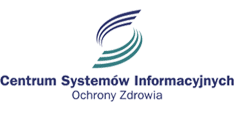 WZP.221.5.2015Załącznik nr 1 do oferty…………………….., dnia ………………….(miejscowość, data)FORMULARZ OFERTOWYNa dostawę dysków do macierzy dyskowej IBM DS3524 będącej w posiadaniu Zamawiającego dla Centrum Systemów Informacyjnych Ochrony Zdrowia. ..............................................................................(imienna pieczątka oraz czytelny podpis osoby uprawnionej do składania oświadczeń woli w imieniu Wykonawcy)l.p.NazwaCena brutto w zł za jedną sztukęIlość Razem brutto w zł (iloczyn kolumn 3,4)123451Dysk 1 TB:22Dysk 500 GB23RazemRazemRazem